міністерство освіти і науки україниХАРКІВСЬКИЙ НАЦІОНАЛЬНИЙ УНІВЕРСИТЕТ 
МІСЬКОГО ГОСПОДАРСТВА імені О. М. БЕКЕТОВА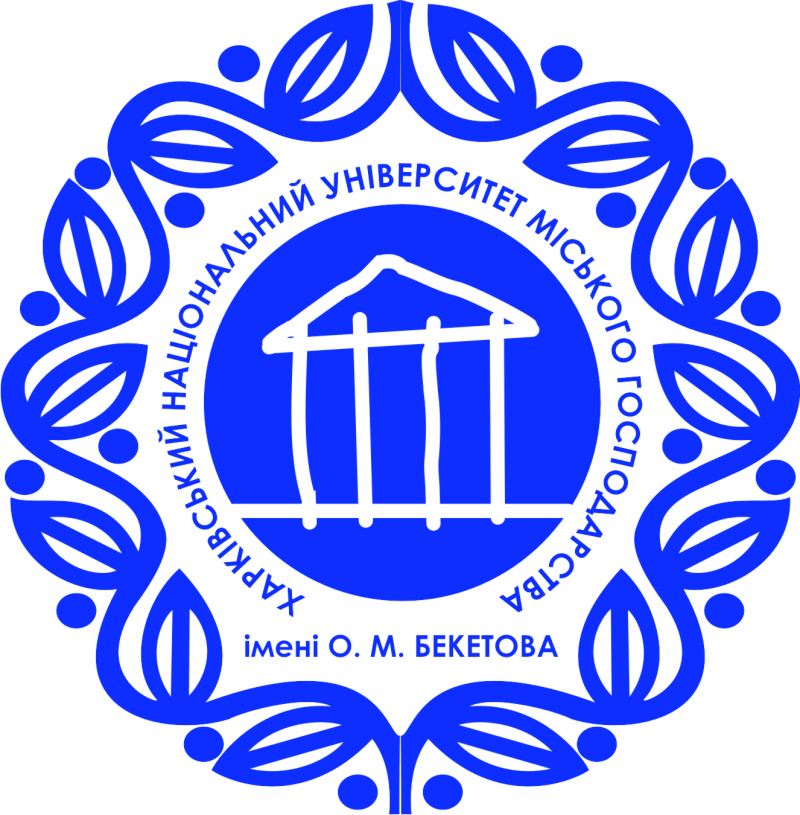 М. Л. Глєбова, О. Б. Єгоров, Я. Б. ФОРКУНМетодичні  РЕКОМЕНДАЦІЇдо практичних занятьз дисципліни«ЕЛЕКТРИЧНІ МАШИНИ»(для студентів усіх форм навчання спеціальності 141 Електроенергетика, електротехніка та електромеханіка,напрям «Електромеханіка»)ХарківХНУМГ ім. О. М. Бекетова2018Методичні рекомендації до практичних занять із дисципліни «Електричні машини» для студентів усіх  форм навчання спеціальності 141 Електроенергетика, електротехніка та електромеханіка, напрям  «Електромеханіка») / Харків. нац. ун-т міськ. госп-ва ім. О. М. Бекетова ; уклад.  М. Л. Глєбова, О. Б. Єгоров, Я. Б. Форкун. – Харків : ХНУМГ ім. О. М. Бекетова, 2017. – 28 с.Укладачі:   канд. техн. наук, доц. М.Л. Глєбова	                            канд. техн. наук, доц. О.Б. Єгоров                канд. техн. наук, доц. Я.Б. Форкун,Рецензент   д-р  техн. наук, проф. А. Г. СосковРекомендовано кафедрою альтернативної електроенергетики та
електротехніки, протокол засідання № 2 від __.__.2018